FREE Athlete Protection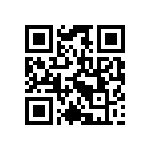 Courses for Parents & Kidslearn.usaswimming.org &athletesafety.org/training/indexFREE Athlete ProtectionCourses for Parents & Kidslearn.usaswimming.org &athletesafety.org/training/indexFREE Athlete ProtectionCourses for Parents & Kidslearn.usaswimming.org &athletesafety.org/training/indexFREE Athlete ProtectionCourses for Parents & Kidslearn.usaswimming.org &athletesafety.org/training/indexFREE Athlete ProtectionCourses for Parents & Kidslearn.usaswimming.org &athletesafety.org/training/indexFREE Athlete ProtectionCourses for Parents & Kidslearn.usaswimming.org &athletesafety.org/training/indexFREE Athlete ProtectionCourses for Parents & Kidslearn.usaswimming.org &athletesafety.org/training/indexFREE Athlete ProtectionCourses for Parents & Kidslearn.usaswimming.org &athletesafety.org/training/indexFREE Athlete ProtectionCourses for Parents & Kidslearn.usaswimming.org &athletesafety.org/training/indexFREE Athlete ProtectionCourses for Parents & Kidslearn.usaswimming.org &athletesafety.org/training/indexFREE Athlete ProtectionCourses for Parents & Kidslearn.usaswimming.org &athletesafety.org/training/indexFREE Athlete ProtectionCourses for Parents & Kidslearn.usaswimming.org &athletesafety.org/training/indexFREE Athlete ProtectionCourses for Parents & Kidslearn.usaswimming.org &athletesafety.org/training/indexFREE Athlete ProtectionCourses for Parents & Kidslearn.usaswimming.org &athletesafety.org/training/indexFREE Athlete ProtectionCourses for Parents & Kidslearn.usaswimming.org &athletesafety.org/training/indexFREE Athlete ProtectionCourses for Parents & Kidslearn.usaswimming.org &athletesafety.org/training/indexFREE Athlete ProtectionCourses for Parents & Kidslearn.usaswimming.org &athletesafety.org/training/indexFREE Athlete ProtectionCourses for Parents & Kidslearn.usaswimming.org &athletesafety.org/training/indexFREE Athlete ProtectionCourses for Parents & Kidslearn.usaswimming.org &athletesafety.org/training/indexFREE Athlete ProtectionCourses for Parents & Kidslearn.usaswimming.org &athletesafety.org/training/indexFREE Athlete ProtectionCourses for Parents & Kidslearn.usaswimming.org &athletesafety.org/training/indexFREE Athlete ProtectionCourses for Parents & Kidslearn.usaswimming.org &athletesafety.org/training/indexFREE Athlete ProtectionCourses for Parents & Kidslearn.usaswimming.org &athletesafety.org/training/indexFREE Athlete ProtectionCourses for Parents & Kidslearn.usaswimming.org &athletesafety.org/training/indexFREE Athlete ProtectionCourses for Parents & Kidslearn.usaswimming.org &athletesafety.org/training/indexFREE Athlete ProtectionCourses for Parents & Kidslearn.usaswimming.org &athletesafety.org/training/indexFREE Athlete ProtectionCourses for Parents & Kidslearn.usaswimming.org &athletesafety.org/training/indexFREE Athlete ProtectionCourses for Parents & Kidslearn.usaswimming.org &athletesafety.org/training/indexFREE Athlete ProtectionCourses for Parents & Kidslearn.usaswimming.org &athletesafety.org/training/indexFREE Athlete ProtectionCourses for Parents & Kidslearn.usaswimming.org &athletesafety.org/training/index